Caisson d'air entrant insonorisé ESR 16-2 ECUnité de conditionnement : 1 pièceGamme: E
Numéro de référence : 0080.0711Fabricant : MAICO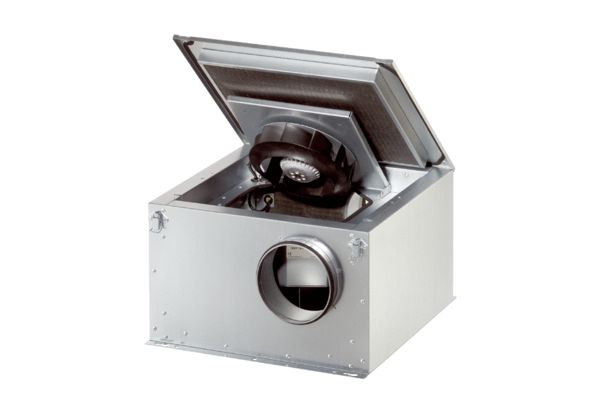 